ΑΣ ΜΙΛΗΣΟΥΜΕ ΓΙΑ ΤΑ ΕΝΤΟΜΑ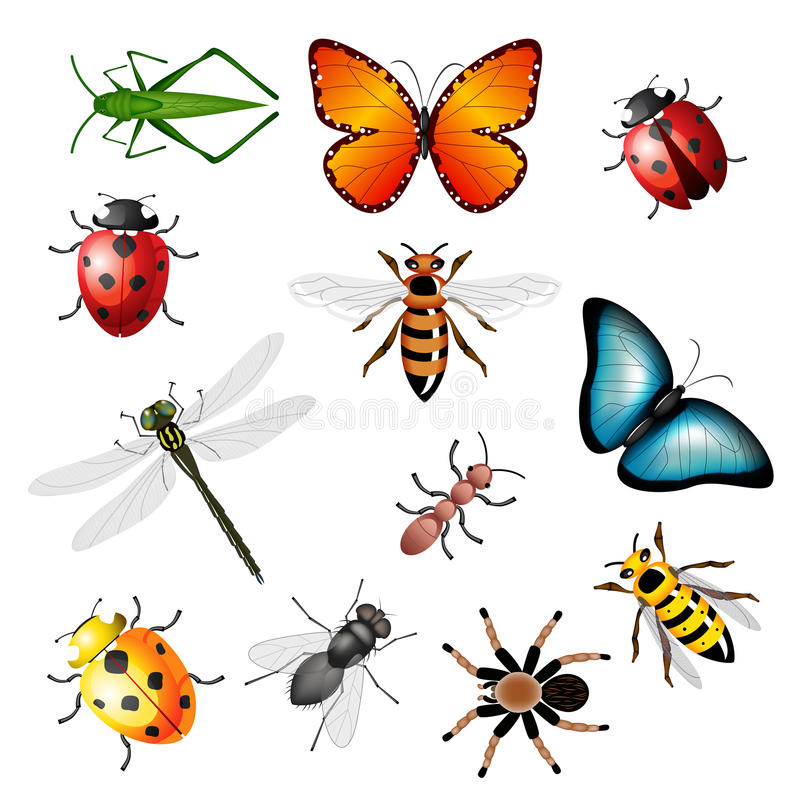 https://video.link/w/HyUhcΠΑΙΧΝΙΔΙ ΓΙΑ ΟΦΕΛΙΜΑ ΚΑΙ ΒΛΑΒΕΡΑ ΕΝΤΟΜΑhttps://wordwall.net/resource/2521141/%CE%B5%CE%BD%CF%84%CE%BF%CE%BC%CE%B1ΜΑΘΑΙΝΩ ΖΩΓΡΑΦΙΖΟΝΤΑΣ ΤΗ ΜΕΛΙΣΣΑhttps://video.link/w/X9VhcΠΩΣ ΦΤΙΑΧΝΟΥΝ ΟΙ ΜΕΛΙΣΣΕΣ ΤΟ ΜΕΛΙhttps://video.link/w/FdficΤΟ ΠΕΤΑΓΜΑ ΤΗΣ ΜΕΛΙΣΣΑΣ FLIGHT OF THE BUMBLEBEE – RIMSKY-KORSAKOVhttps://video.link/w/x8eic  ΕΛΑΤΕ ΝΑ ΦΤΙΑΞΟΥΜΕ ΜΙΑ ΜΕΛΙΣΣΑ!https://video.link/w/Hbfic